МІНДЕТТІ ӘЛЕУМЕТТІК МЕДИЦИНАЛЫҚ САҚТАНДЫРУ БОЙЫНША СҰРАҚТАРЫНА  ЖАДНАМА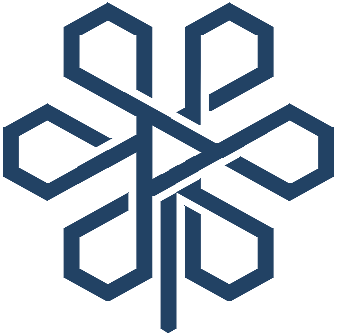 Ақмола облысы, 2019 жылАударымдар мен жарналарды қалай төлейміз?Жұмыс берушілер – өзгеріссіз. Жұмыс берушілер үшін МСҚ-на аударатын аударымдар мөлшері өзгермейді: 2018-2019 жылдары 1,5%, 2020 жылдан бастап – 2%.Қарамағында жалдамалы жұмыскерлері бар жеке кәсіпкерлер мен шаруа қожалықтарының иелері жарнаны осы тәртіп бойынша төлейді.Жеке кәсіпкерлер, жекеше нотариустар, жеке сот орындаушылары, адвокаттар, кәсіби медиаторлар жарна төлеуден 2020 жылдың 1 қаңтарына дейін босатылады.Жеке кәсіпкерлер2018-2019 жылдары ЖКретінде өзі үшін жарна аудармайды,бірақ қарамағындағы қызметкерлер үшін жұмыс беруші ретінде жарна аударуды тоқтатпайды (2018-2019 жылдары 1,5%, 2020 жылдан бастап – 2%).Жеке тұлғалар – жарна төлеуден 2020 жылдың 1 қаңтарына дейін босатылады. Азаматтық-құқықтық келісімшарт негізінде табыс табатын тұлғалар төлейтін жарна мөлшері төмендетілді. Олар 2020 жылдан бастап табыстың 1 пайызы, 2021 жылдан бастап 2 пайызы көлемінде жарна төлейді. 2018-2019 жылдары олардың табысынан жарна ұсталмайды.Жұмыс берушілер жалдамалы жұмыскерлердің жалақысынан 2020 жылы 1%, 2021 жылдан бастап 2% ұстап, Қорға аударады.Шетелдіктерге медициналық көмекті көрсету тәртібі	«Халық  денсаулығы  және денсаулық  сақтау жүйесі» Кодексінің 88-бабы 5 тармағына сәйкес, Қазақстан Республикасының аумағында тұрақты тұратын шетелдіктер мен азаматтығы жоқ адамдардың тегін медициналық көмектің кепілдік берілген көлемін Қазақстан Республикасының азаматтарымен тең дәрежеде алуға құқығы бар. 2018 жылдың 1 қаңтарынан бастап жоғарыда көрсетілген тұлғалар алғашқы медициналық-санитариялық көмек көрсету ұйымдарына (емханаға) еркін түрде тіркелуге жіне медициналық қызметтерді алуға құқығы бар.      Егер заңдарда және Қазақстан Республикасы ратификациялаған халықаралық шарттарда өзгеше көзделмесе, Қазақстан Республикасында уақытша болатын шетелдіктер мен азаматтығы жоқ адамдардың айналадағыларға қауіп төндіретін қатты аурулары болған кезде уәкілетті орган айқындайтын тізбеге сәйкес тегін медициналық көмектің кепілдік берілген көлемін алуға құқығы бар.2020 жылдың 1 қаңтарынан бастап Қазақстан Республикасының  азаматтарына медициналық көмекті ұсыну тәртібіТегін медициналық көмектің кепілді көлемі шеңберіндегі барлық азаматтар үшін медициналық көмек:жедел медициналық көмек және санитарлық авиация;алғашқы медициналық-санитариялық көмек;жедел стационарлық және стационарды алмастыратын медициналық көмек;паллиативтік көмек.Әлеуметтік мәні бар аурулар мен негізгі созылмалы аурулар бойынша ұсынылатын қызметтер:консультациялық - диагностикалық көмек;амбулаториялық дәрі-дәмекпен қамтамасыз ету;жоспарлық стационарлық  және стационарды алмастыратын көмек;туберкулез ауруы бойынша медициналық оңалту.Сақтандырылған азаматтарға арналған міндетті әлеуметтік медициналық сақтандыру пакеті1.Консультациялық-диагностикалық көмек:-	сау ересектерді профилактикалық тексеруден өткізу;- балаларды мамандырылған тексеруден өткізу;- қымбат тұратын зертханалық қызметтер: гормондар, дәрумендер, ісік маркерлері антигендер, полимеразды тізбекті реакция;- қымбат диагностикалық қызметтер: КТ, МРТ  және т.б.2. Амбулаториялық дәрі-дәмекпен қамтамасыз ету;3.Стационарды алмастыратын көмек;4.Жоспарлық стационарлық көмек;5.Профиль бойынша ересектер мен балаларға арналған медициналық оңалту: кардиология, кардиохирургия, неврология, нейрохирургия, травматология және ортопедия.Қандай басымдылықты сақтандырылған азаматтар МӘМС ала алады? Азаматтардың  медицинаға арналған жеке шығындарының азаюМедициналық көмектің тиімділігі және сапалығыМӘМС пакеті сомаға шектелмейді және жарнаға тауелді емесЖоғарытехнологиялық оталар  МӘМС пакетіне кіредіҚымбат тұратын диагностикалық қызметтер (КТ, МРТ және т.б.) МӘМС пакетіне кіредіДәрігерді ерікті таңдауЖеке меншік емдеу мекемелерінде тегін турде медициналық қызметтерді алуға боладыМедициналық қызметтерді көрсету"Медициналық көрсетілетін қызметтерді тұтынушы ретінде міндетті әлеуметтік медициналық сақтандыру жүйесіне қатысуы туралы анықтамалар беру" мемлекеттік қызметі Әлеуметтік медициналық сақтандыру қорымен енгізілді. Мемлекеттік көрсетілетін қызметті көрсету өтінішін қабылдау және оның нәтижесін беру "Азаматтарға арналған үкімет" мемлекеттік корпорациясы" коммерциялық емес акционерлік қоғамы арқылы жүзеге асырылады.МӘМС-ға арналған артық және қателікпен төленген жарналарды/аударымдарды қайтару тәртібі"Азаматтарға арналған үкімет" мемлекеттік корпорациясы" коммерциялық емес акционерлік қоғамының «Әлеуметтік төлемдерді ведомствааралық есептеу орталығы» Департаментіне жүгіну қажет;Ақшаны қайтару үшін растаушы құжаттардың қосымшасымен орнатылған түрде арызды толтыру қажет;Мемлекеттік корпорациясы 5 операциялық күннің ішінде есепке алынған деректі тексереді, сонан соң арыз «МӘМС» КЕАҚ жіберіледі;Қордың арызды қарастыру мерзімі – 7 операциялық күн. Кім жарналарды төлеуден босатылады?      1) балалар;      2) жұмыссыз ретінде тіркелген адамдар;      3) жұмыс істемейтін жүкті әйелдер;      4) бала (балалар) үш жасқа толғанға дейін оны (оларды) іс жүзінде тәрбиелеп отырған жұмыс істемейтін адамдар;      5) бала (балаларды) тууға, жаңа туған баланы (балаларды) асырап алуға байланысты, бала (балалар) үш жасқа толғанға дейін оның (олардың) күтіміне байланысты демалыста жүрген адамдар;      6) мүгедек балаға күтім жасауды жүзеге асыратын жұмыс істемейтін адамдар;      7) зейнетақы төлемдерін алушылар, оның ішінде Ұлы Отан соғысының қатысушылары мен мүгедектері;      8) қылмыстық-атқару (пенитенциарлық) жүйесінің мекемелерінде (қауіпсіздігі барынша төмен мекемелерді қоспағанда) сот үкімі бойынша жазасын өтеп жатқан адамдар;      9) тергеу изоляторларындағы адамдар;      10) жұмыс істемейтін оралмандар;      11) "Алтын алқа", "Күмісалқа" алқалары мен наградталған немесе бұрын "Батыр ана" атағыналған, сондай-ақ I және II дәрежелі "Анадаңқы" ордендерімен марапатталған көпбалалы аналар;      12) мүгедектер;      13) орта, техникалықжәнекәсіптік, орта білімнен кейінгі, жоғары білім беру, сондай-ақ жоғары оқуорнынан кейінгі білім беру ұйымдарында күндізгі оқу нысанында білім алып жатқан адамдар.«Міндетті  медициналық сақтандыру қоры» КЕАҚ Ақмола облысы бойынша филиалыХалықты ақпараттандыру және өтініштерді қарастыру бөліміАнықтама телефоны: 91-18-03